Appendix IPhotograph indicating the measurements collected to calculate the mean social distance (SD) between guineafowl in flocks. A = flock spread; B = scale. The size of the flock below equates to eight birds (in a straight line).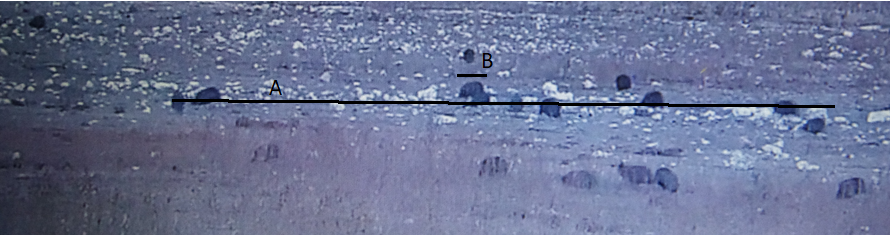 Appendix II. Measurements (obtained from a livestream webcam as reported on the computer screen) used to determine the social distance between guineafowl in GROUP. S = spread in mm (two farthest guineafowl in a straight line – see Appendix II); scale (mm) = broadside size of a guineafowl on the screen; GROUP size = the number of birds in a straight (horizontal) line through the group (for the sake of clarity, residual birds in front of, or behind, the line of the group were excluded). Constant = broadside length of a live bird (0.350 m) or frontal breadth (0.175 m) of a drinking bird. Data were ordered in this table based on habitat (scrub or open) and activity (huddling, sunning, water drinking), instead of on date of observation.Appendix III. Guineafowl group sizes and descriptive statistics used to formulate a two-dimensional graph showing how group sizes varied during consecutive months and at various times of the day. The graph also allowed monthly and hourly mean group sizes to be formulated from March to August 2021.Appendix IV. Guineafowl group sizes recorded in four sequential time slots during August 2021Guineafowl flock sizes in the scrub and open habitat recorded simultaneously on different days and hours. The table below reflects the Mann–Whitney test results to compare mean flock sizes. (X1 to X4 represent the time slots in the Mann–Whitney test).Appendix VGuineafowl group sizes in the scrub and open plain recorded simultaneously on different days and hours.Appendix VI. Group size, just before roosting in the trees. Counts were made at the launching pad in the evening.  The table reveals the Mann–Whitney test results concerned. (X1 to X6 represent the months covered in the Mann–Whitney tests.)Appendix VII. Webcam data used to determine the percentage of heads-up counts of guineafowl in groups. Appendix VIII. Hourly Black-backed Jackal sightings and mean guineafowl group sizes in Tau (Madikwe Game Reserve) from April to August 2021.Appendix IX. Correlation between mean guineafowl group size, jackal/hour and social distance between group members at Tau from April to August 2021DateTimeSpread (s)ScaleGroup sizeSocial distance (SD)HabitatConstant28-Aug-2017:451604350.0515Open plain0.3530-Aug-2008:001004250Open plain0.3508:1040470.175Open plain0.35169870.824Open plain0.3531-Aug-2007:321601241.0889Open plain0.351806130.4958Open plain0.351206150.125Open plain0.351406150.2083Open plain0.352005200.3684Open plain0.35702200.2763Open plain0.35602200.1842Open plain0.3540420-0.1842Open plain0.35110435-0.0772Open plain0.3508-Sep-2007:20110815-0.0313Open plain0.3550341.4778Open plain0.351803250.5104Open plain0.351803300.3621Open plain0.3516:00414100.0097Open plain0.351403300.2011Open plain0.3501-Oct-2017:00401030.175Open plain0.3517:0050332.3917Open plain0.3517:0050380.4333Open plain0.3502-Oct-2016:30904.5100.3889Open plain0.3555515-0.1Open plain0.3504-Oct-2009:0040640.3111Open plain0.3509:101264-0.2333Open plain0.3517:00824130.2188Open plain0.3530710-0.2222Open plain0.35200781.0286Open plain0.3518-Oct-2018:00453100.1944Open plain0.35802101.1667Open plain0.35252120.0159Open plain0.35282120.0636Open plain0.3517:0015420.6125Open plain0.3521-Oct-2015:4540251.3125Open plain0.3516:00903100.7778Open plain0.3550821.4875Open plain0.35282.570.245Open plain0.351502.5101.9444Open plain0.3524-Oct-20401320.3769Open plain0.3525 Oct-2016:00701330.4173Open plain0.35100660.7467Open plain0.3518:15805100.2333Open plain0.351537-0.1167Open plain0.351003.5130.4542Open plain0.35903100.7778Open plain0.3527-Oct-2016:3520620.4667Open plain0.3517:451501531.225Open plain0.35554100.1458Open plain0.3545480.1625Open plain0.3527-Oct-2016:3520620.4667Open plain0.3528-Oct-2017:451501531.225Open plain0.3517:50554100.1458Open plain0.3512-Nov-206:1520620.4667Open plain0.3516:45351220.3208Open plain0.3524-Nov-2016:301101621.7063Open plain0.351002120.9667Open plain0.351501131.8614Open plain0.35120632.975Open plain0.3590723.8Open plain0.3525-Nov-2017:4510320.4667Open plain0.3517:00363.522.9Open plain0.3517:1538640.2722Open plain0.3527-Nov-2017:00702211.55Open plain0.3530521.4Open plain0.3513-Feb-2118:15130651.4583Open plain0.3523-Feb-2118:30160642.6444Open plain0.3524-Mar-2118:30250570-0.1014Open plain0.3507:002009200.0409Open plain0.3511-Apr-2108:30502.5130.2042Open plain0.3512-Apr-2118:00402200Open plain0.3520-Apr-2115:5022720.4Open plain0.3517:2015530Open plain0.3521-Apr-2117:30120239.975Open plain0.3517:202204330.2406Open plain0.3524-Apr-2110:2040513-0.1458Open plain0.3517:2540522.1Open plain0.3526-Apr-2107:303002525-0.1896Open plain0.3517:301546-0.1575Open plain0.3517:451004240.0152Open plain0.3517:05452.5150.075Open plain0.3517:2090560.84Open plain0.3517:5030220-0.0921Open plain0.3517:5570690.1167Open plain0.3517:55150535-0.0515Open plain0.3518:0060580.2Open plain0.3503-May-2117:3080780.1714Open plain0.3517:3580680.2667Open plain0.3518:00130720-0.0263Open plain0.3505-May-2116:20200730-0.0172Open plain0.3506-May-2108:002206340.0283Open plain0.3517:00908100.0486Open plain0.3517:5095430-0.0754Open plain0.3511-May-2117:00182.510-0.1089Open plain0.3562420-0.0829Open plain0.3512-May-2108:00172.530-0.28Open plain0.35482120.3818Open plain0.3516:3085960.2411Open plain0.3520011100.3182Open plain0.35801080Open plain0.3513-May-2116:00242.512-0.0764Open plain0.3517:4028320-0.1965Open plain0.3516:55300850-0.0893Open plain0.3517:55300770-0.1377Open plain0.3517-May-2108:00604100.1944Open plain0.3530520-0.2579Open plain0.3518:0770525-0.1604Open plain0.3518-May-2115:301302.5300.2655Open plain0.3516:002301731.8426Open plain0.3516:2523010170.1313Open plain0.3516:362301130-0.1097Open plain0.3516:302083-0.0875Open plain0.351583-0.1969Open plain0.3524-May-2115:00182.550.1925Open plain0.3516:303001620-0.023Open plain0.3516:453004.5400.2393Open plain0.3517:453006350.1544Open plain0.3517:5860718-0.1941Open plain0.3518:082256-0.112Open plain0.3507:45174.510-0.242Open plain0.3526-May-2116:253006.5170.6377Open plain0.3517:003005.5160.8994Open plain0.3517:003007220.3476Open plain0.3527-May-2115:15606100Open plain0.3516:301707130.3292Open plain0.3517:353004.5151.2917Open plain0.3528-May-2115:20272100.1361Open plain0.3517:301502.5530.0471Open plain0.3530-May-2108:003005131.3708Open plain0.3509:0030010100.7778Open plain0.3515:003004.582.9333Open plain0.3517:203006320.2032Open plain0.3517:253004600.089Open plain0.3531-May-2107:15230591.6188Open plain0.3508:001101020-0.1658Open plain0.3508:0058922-0.2593Open plain0.3508:30484100.0778Open plain0.3509:00230671.8278Open plain0.3514:303005280.4148Open plain0.3515:2568490.35Open plain0.3516:503006450.0398Open plain0.3501-Jun-2106:30140372-0.1249Open plain0.3508:101506170.175Open plain0.3503-Jun-2108:301354100.9236Open plain0.3516:001506200.0921Open plain0.3517:10300638.225Open plain0.3504-Jun-2106:4024220-0.1474Open plain0.3507:503001521-0.0175Open plain0.3515:253006250.3646Open plain0.3516:353007360.0686Open plain0.3510-Jun-2115:453003400.5385Open plain0.3516:152403500.2143Open plain0.3511-Jun-2107:2750570.175Open plain0.3513:4035431.0063Open plain0.3513:5055513-0.0583Open plain0.353006200.5526Open plain0.3509:003004.5200.8596Open plain0.353004.5600.0395Open plain0.3517:003002060.63Open plain0.3517:303008350.0257Open plain0.3515-Jun-2106:453005600Open plain0.352204.5150.8472Open plain0.3508:201506100.5833Open plain0.3515:201202250.5104Open plain0.3516:05300943.4222Open plain0.3516:503005290.3875Open plain0.3522-Jun-2116:153002600.5339Open plain0.3516:503007111.115Open plain0.3523-Jun-2108:203004191.0889Open plain0.3515:001504.5300.0402Open plain0.3522010120.3182Open plain0.35 24-Jun-2117:3570329-0.0708Open plain0.3526-Jun-2108:303005170.9406Open plain0.3514:00702.5160.28Open plain0.3516:303002700.4058Open plain0.3517:40300682.1Open plain0.3529-Jun-2108:30140462.03Open plain0.3512:451403210.4492Open plain0.35904200.0461Open plain0.3516:153002.5400.7179Open plain0.3508:103004350.4118Open plain0.3516:103004250.7292Open plain0.3501-Jul-2106:5030010250.0729Open plain0.3507:0830010110.665Open plain0.3514:09354.59-0.0535Open plain0.3517:37555100.0389Open plain0.358240Open plain0.3515:00150436.0375Open plain0.3515:50300753.3125Open plain0.3516:453007330.1078Open plain0.3517:203006.5160.7036Open plain0.3507-Jul-2115:40130534-0.0848Open plain0.353004.5440.1845Open plain0.3515:00200635.3083Open plain0.3515:05110561.12Open plain0.3509-Jul-21552.590.5688Open plain0.3509:0065261.855Open plain0.3510:00952250.3281Open plain0.3550330-0.1609Open plain0.3517:303007330.1078Open plain0.3510-Jul-2115:301103200.307Open plain0.3511-Jul-2116:10602100.7778Open plain0.3512-Jul-212002700.1522Open plain0.3516:003004201.0132Open plain0.3514:103007180.5118Open plain0.3516:453004.5400.2393Open plain0.3514-Jul-2108:151201030-0.2172Open plain0.3511:201302161.1433Open plain0.3515-Jul-2114:2012023.57.91Open plain0.3516:301403230.3765Open plain0.3517:401506210.07Open plain0.35 20-Jul-2109:001405200.1474Open plain0.3513:30702200.2763Open plain0.3516:35783.580.7143Open plain0.3518:05300750-0.051Open plain0.3514:001202151.125Open plain0.3515:1080351.8958Open plain0.3529-Jul-2107:00855150.05Open plain0.3514:00905110.245Open plain0.3514:00150581.1Open plain0.3503-Aug-2115:201501070.4667Open plain0.3508:1060480.35Open plain0.3515:00754120.2148Open plain0.3517:002501051.75Open plain0.3517:25130452.4063Open plain0.35 06-Aug-2106:451507110.365Open plain0.3507-Aug-2117:403088-0.2125Open plain0.3518:00200761.58Open plain0.3509-Aug-2116:30150372.5083Open plain0.35300582.6Open plain0.3511-Aug-2115:30200961.1356Open plain0.3517:20300981.2667Open plain0.3512-Aug-2109:30502.526.3Open plain0.3510:151504.5100.9074Open plain0.3513:151353.562.28Open plain0.3513-Aug-2108:45110371.7306Open plain0.352004121.2091Open plain0.3517:00145590.875Open plain0.35752140.6327Open plain0.3515:403005111.715Open plain0.35150534.725Open plain0.3516:30300483.35Open plain0.3524-Aug-21924.541.9185Open plain0.3522330.7583Open plain0.35200544.2Open plain0.3527-Aug15:001502151.5Open plain0.3516:00200681.2667Open plain0.3529-Aug-2116:15200544.2Open plain0.3512:3085451.4219Open plain0.3517:0050320-0.0614scrub0.3503-Sep-2008:0065660.3383scrub0.3504-Sep-2008:0030410-0.0972scrub0.3545450.5469scrub0.3517;0070550.7875scrub0.3517:2222220-0.1658scrub0.3510-Sep-2017:30303100scrub0.3530-Sep-2017:001866-0.21scrub0.3520430.35scrub0.3550450.6563scrub0.3540460.28scrub0.3525540.1167scrub0.3531720.85scrub0.3530350.4375scrub0.3526-Oct-208:0028440.35scrub0.3534440.525scrub0.3502-Dec-2016:0030621.05scrub0.3514-Apr-2108:00504120.0159scrub0.35404100scrub0.3535512-0.1591scrub0.35120730-0.1552scrub0.3517:3018318-0.2471scrub0.3508:0085442.0125scrub0.3517:3380441.8667scrub0.3529-Apr-2107:35857110.04scrub0.3516:15252.515-0.125scrub0.3507:0644550.3325scrub0.3508:3035410-0.0486scrub0.3509:5025430.5688scrub0.3515:0083670.3986scrub0.3511:20102.56-0.14scrub0.3507:151408130.1313scrub0.3508:30452.580.5scrub0.3515:5025415-0.2188scrub0.3506-Jul-2107:00113.54-0.1scrub0.3515:4020430.35scrub0.3508:40250791.1688scrub0.3516:40203.56-0.02scrub0.3513-Jul-2110:00133.56-0.16scrub0.3511:00163.57-0.1417scrub0.3509:001346-0.1925scrub0.3527310-0.0389scrub0.3511:30673.520-0.0158scrub0.3525-Jul-2107:3028220-0.1105scrub0.3526-Jul-2112:00304.59-0.1021scrub0.3512:3029310-0.013scrub0.3514:0033450.2844scrub0.3530-Jul-2108:05170481.725scrub0.3501-Aug-2113:1519440.0875scrub0.3502-Aug-2112:2033440.4958scrub0.3515:0049416-0.0875scrub0.3504-Aug-2108:00252.5100scrub0.3510-Aug-2110:4565441.4292scrub0.35802.581.2scrub0.3518:10601040.2333scrub0.3515-Aug-2107:302246-0.035scrub0.3510:00733.561.04scrub0.3511:00582100.7389scrub0.3516-Aug-2108:3535460.1925scrub0.3517-Aug-2110:3090551.1375scrub0.3514:0040280.6scrub0.3518-Aug-2107:0022340.3889scrub0.3507:5065390.5542scrub0.3507:55283.580scrub0.3514:4572342.3333scrub0.3534340.8556scrub0.35 23-Aug-2112:0020310-0.1296scrub0.3516:15603200scrub0.3550360.7467scrub0.351003100.9074scrub0.3505-Nov-2116:2535521.75scrub0.3517:00351120.4136scrub0.35272.523.08scrub0.3501-Apr-2106:3028430-0.2776scrub0.3506:33603.430-0.1491scrub0.3508-Apr-2106:2545412-0.0239scrub0.351506150.25scrub0.3507:30130632-0.1167scrub0.3513-Apr-2107:0040640.3111scrub0.3517:45756100.0972scrub0.3509:3030415-0.1875scrub0.35774150.1063scrub0.3570430-0.1509scrub0.3501-May-2106:302239-0.0729scrub0.3550390.3354scrub0.3582427-0.0875scrub0.3517:50302.330-0.2046scrub0.3514-May-2107:4545560.21scrub0.3555660.2217scrub0.3563660.315scrub0.3575715-0.1071scrub0.3565615-0.1042scrub0.3508:0080618-0.0961scrub0.3516:45522.5200.0147scrub0.3515-May-2108:001004200.0921scrub0.35172.512-0.1655scrub0.3517:15150922-0.0889scrub0.3516:55135725-0.0833scrub0.3525-May-2107:001106.590.3466scrub0.3515:35352.515-0.025scrub0.3515:40622.135-0.0564scrub0.3517:30654100.2431scrub0.3516:45150440-0.0224scrub0.3508:20704100.2917scrub0.3507:3040380.2667scrub0.3502-Jun-213895-0.0681scrub0.3515:1012250.0875scrub0.35252.580.1scrub0.3512:0022430.4375scrub0.3516:4556580.16scrub0.3515:151204.5130.3986scrub0.3512-Jun-2107:0031418-0.211scrub0.3507:1548450.6125scrub0.3513-Jun-2107:35883.535-0.1015scrub0.3514-Jun-2106:4067435-0.1879scrub0.3506:55854200.023scrub0.35773.5140.2154scrub0.3516-Jun-2108:0080660.5133scrub0.3508:101056130.1313scrub0.3528-Jun-2116:40112.55-0.0525scrub0.3515:40352.560.56scrub0.3530-Jun-2108:001401280.1833scrub0.3515:00754120.2148scrub0.3515:3055580.15scrub0.3517:2530416-0.1983scrub0.3507:1570470.6125scrub0.3515:1030410-0.0972scrub0.3515:151203.5150.4821scrub0.3528412-0.1591scrub0.3508-Jul-2108:301228-0.1scrub0.3508:33952140.9019scrub0.3515:3035290.3719scrub0.3516-Jul-2107:40254.513-0.2171scrub0.3509:1524310-0.0778scrub0.3512:201504101.0694scrub0.3518-Jul-2107:00322.690.1447scrub0.3519-Jul-2109:0025312-0.1167scrub0.3509:30853130.4472scrub0.3513:451509130.1069scrub0.3524-Jul-2108:00903200.1842scrub0.3510:30563.550.9625scrub0.3527-Jul-2108:45503.5130.0375scrub0.3528-Jul-21454.512-0.0636scrub0.3514:001838-0.1scrub0.3505-Aug-2114:00851710-0.1944huddle0.3513:15655100.1167huddle0.3517:003567-0.0681huddle0.3509:45203.56-0.02huddle0.351304250.1094huddle0.3525-Aug-2117:501501511-0.035huddle0.3530-Aug-2118:051503.5300.1552huddle0.3531-Aug-2106:141004160.21huddle0.3519-Apr-21955180.01drink0.17518-Apr-212009120.166drink0.17529-Apr-2170660.198drink0.17502-May-2145460.183drink0.17510-May-211106180.003drink0.17504-Jun-212547-0.021drink0.17530-Jun-219330drink0.17528-Jul-2120011100.15drink0.17528-Jul-2115014100.013drink0.17501-Aug-2173980.002drink0.1756:00-7:0007:00-8:008:00-9:009:00-10:0010:00-11:0011:00-12:0012:00-13:0013:00-14:0014:00-15:0015:00-16:0016:00-17:0017:00-18:0018:00-19:00SeptemberMean1441016.1220.5SD12.46009.316.06Range4-25213-4010-50N050000001001610OctoberMean24.2477.369.25SD00.4403.893.51.5Range2542-122-137-10N015100000011114NovemberMean02222.66SDRange21-32-32-4N20010000002106DecemberMeanSDRangeN0000000000000JanuaryMean1SD0Range1N0000010000005FebruaryMean4.33SD0.57Range004-5N0000000000000MarchMean1020.75SD13.6732.91Range            1-30          6-70N0000000000044AprilMean303421.773531.5239.75560.62SD30.2515.197.0726.1625.4234.47Range          1-80         5-50             30-40        13-50          4-80        20-130N17112200000188MayMean38.233.6324.1621224.7141.1861.3682.47SD49.7220.1322.8922.8926.8626.9443.7441.84Range         9-100        10-60       10-70               2-40        5-80        3-80       10-130         20-150N5116210007111918JuneMean80.6669.862.1263.751524.515.522.2832.147.91115126.66SD35.7938.343.3623.580026.1610.0119.3415.5632.1433.3213.22Range      50-120      18-120      10-100             30-85      6-43      6-60      10-40         35-130          70-140100-150N3108401227712149JulyMean62.3534.416.3312178.211.629.8339.548.75108.1859.5SD45.1429.569.2411.264.242.146.3429.0225.3722.3718.4927.28Range          4-135         8-100          4-30               5-25            14-20             5-10      3-20     7-80      10-90      10-90         100-130         22-100N141093255121012167AugustMean34.325.915.628.8710.216.335.2413.4313.0214.0411.0727.1328.47SD16.2332.858.4610.875.064.623.1512.864.685.986.8726.129.46Range          16-55         4-80         7-35              1-35               4-20             2-15      2-10     6-35  7-20 4-25 7-257-100          2-100N55787666111014171407:00:00 (X1)09:00:00 (X2)16:00:00 (X3)18:00:00 (X4)3027802222077330844309052404552802062101040111510*50105207251020310105210208810301010156510830604910502124301642030910358205201010151041515552055106101015320241542053250173108854710412343853010108101012210910332040631515210101043020141544520104201610101055222204611198PairDifferenceH-statisticCritical valuep-value7:00 – 9:002.54.01786.23850.045027:00-16:002.50.0014386.23850.96987:00-18:003.52.38296.23850.12279:00-16:00511.40316.23850.00073329:00-16:00623.95366.23859.87E-0716:00-18:0015.90156.23850.01513March (X1)April (X2)May (X3)June (X4)July (X5)August (X6)100801505014040702238150163010201609012070503010013080504780100100335013050564060130709080100130110656080100254040701404042130120100604029130605080130401502001005553100701006550333050504030356047.580.53109.2191.3153.37PairDifferenceH-statisticCritical valueρ-valueMarch-April250.25936.96050.6106March-May100.17266.96050.6778March-June402.71256.96050.09957March-July301.86556.96050.172March-August200.33746.96050.5613April-May153.27526.96050.07033April-June6510.84636.96050.0009899April-July557.02376.96050.008044April-August50.60686.96050.436May-June502.41596.96050.1201May-July400.45636.96050.4993May-August102.6776.96050.1018June-July100.93396.96050.3338June-August6014.14256.96050.0001695July-August508.95666.96050.002765TimeFlock sizeNumber of guineafowl with head upHabitat% Head up% Head down06:5170 Near scrub/Scrub010007:07360Open010007:02500Open010007:10400Near scrub/Scrub010007:11170Open010007:3270Near scrub/Scrub010007:41110Near scrub/Scrub010008:13152Open13.3386.6707:4521Near scrub/Scrub505007:5420Near scrub/Scrub010007:52320Open010008:0800Near scrub/Scrub010008:14120Open010008:14330Open010008:13160Near scrub/Scrub010008:00201Open59508:32100Open010008:00200Open010007:34400Open010007:53240Near scrub/Scrub010008:1760Near scrub/Scrub010008:00100Near scrub/Scrub010008:00400Open010007:44200Near scrub/Scrub010007:5520Open010008:1640Open010008:0020Open010008:33130Near scrub/Scrub010008:21340Open010009:0741Near scrub/Scrub257509:1740Open010008:5070Open010009:0070Near scrub/Scrub010009:1540Open010010:0330Near scrub/Scrub010009:3060Open010010:0010Open010010:3030Open010010:4230Near scrub/Scrub010011:2030Near scrub/Scrub010011:1230Near scrub/Scrub010011:3030Open010012:0040Near scrub/Scrub010012:0039Near scrub/Scrub33.3366.6712:1320Open010012:4220Open010012:1020Open010012:30200Open010013:0080Near scrub/Scrub010014:0030Open010014:00100Open010014:00100Near scrub/Scrub010014:3020Open010015:3020Open010015:30120Open010015:0440Near scrub/Scrub010015:2050Open010015:0050Open010015:1730Open010016:42100Open010016:00100Open010016:3160Open010016:28220Open010016:1470Open010017:0070Open010015:5120Open010016:0520Near scrub/Scrub010016:2070Open010017:18240Open010018:15375Open13.5186.4917:38280Open010017:2362Near scrub/Scrub33.3366.6716:58141Open7.1492.8517:32150Open010017:45250Open010017:43300Open010016:30100Open010016:5940Open010017:2090Open010017:0041Open257516:42120Open010017:0060Open010017:0070Open010017:35120Near scrub/Scrub010017:0030Near scrub/Scrub010016:5360Open010017:4060Open010017:5580Open010017:39110Open010017:39210Open010018:12220Open010018:16550Open010017:40220Open010018:00200Open010017:4940Open010018:00200Open010018:0040Open010018:20120Open010017:24120Open010018:0080Near scrub/Scrub010018:2491Open11.1188.89Time of dayNo. of jackals countedJackal/hour            Mean group sizes             Hourly observations  Social distance06:00-7:00181.81240.919.93 hours0.09507:00-8:0040.40230.589.93 hours0.2288:00-9:0030.30221.179.93 hours0.3829:00-10:0040.40224.19.93 hours0.61410:00-11:000012.549.93 hours0.65311:00-12:00007.639.93 hours0.31612:00-13:0010.113.789.93 hours0.40813:00-14:0040.40219.589.93 hours0.54614:00-15:0040.40221.99.93 hours1.09315:00-16:0010134.029.93 hours0.8816:00-17:00353.5228.59.93 hours0.80617:00-18:00303.0239.929.93 hours0.80618:00-19:000034.159.93 hours0.439